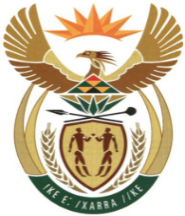 MINISTRYMINERAL RESOURCES AND ENERGYREPUBLIC OF SOUTH AFRICAPrivate Bag X 59, Arcadia, 0007, Trevenna Campus, Building 2C, C/o Meintjes & Francis Baard Street, Tel: +27 12 406 7612, Fax: +27 12 323 5849Private Bag X9111 Cape Town 8000, 7th Floor, 120 Plein Street Cape Town, Tel: +27 21 469 6425, Fax: +27 21 465 5980	Memorandum from the Parliamentary OfficeNational Assembly: 1550Please find attached a response to Parliamentary Question for written reply asked by Mr F Essack (DA)  to ask the Minister of Mineral Resources and Energy Mr. Mthokozisi MpofuActing Deputy Director-General: Minerals and Energy Programme and Project…………../…………./2023Recommended/ Not RecommendedMr. Jacob MbeleDirector-General: Mineral Resources and Energy………………/………………/2023Approved / Not Approved Mr. S.G MantasheMinister of Mineral Resources and Energy ………………/………………/20231550.	Mr F Essack (DA) to ask the Minister of Mineral Resources and Energy:What is the current breakdown in terms of projected power output of all Independent Power Producers that have reached financial close across the Republic?			NW1793EReply:The Renewable Energy Independent Power Producer Procurement Programme has to date contracted 115 Projects with a total capacity of 9218 MW. 92 projects have reached COD totalling 7209 MW and 24 Projects are still under construction. 